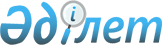 О внесении изменений в решение Егиндыкольского районного маслихата от 26 декабря 2013 года № 5С23-1 "О бюджете района на 2014-2016 годы"
					
			Утративший силу
			
			
		
					Решение Егиндыкольского районного маслихата Акмолинской области от 29 апреля 2014 года № 5С26-2. Зарегистрировано Департаментом юстиции Акмолинской области 23 мая 2014 года № 4211. Утратило силу в связи с истечением срока применения - (письмо Егиндыкольского районного маслихата Акмолинской области от 28 января 2015 года № 14)      Сноска. Утратило силу в связи с истечением срока применения - (письмо Егиндыкольского районного маслихата Акмолинской области от 28.01.2015 № 14).      Примечание РЦПИ.

      В тексте документа сохранена пунктуация и орфография оригинала.

      В соответствии с подпунктом 4) пункта 2 статьи 106 Бюджетного кодекса Республики Казахстан от 4 декабря 2008 года, подпунктом 1) пункта 1 статьи 6 Закона Республики Казахстан от 23 января 2001 года «О местном государственном управлении и самоуправлении в Республике Казахстан» Егиндыкольский районный маслихат РЕШИЛ:



      1. Внести в решение Егиндыкольского районного маслихата «О бюджете района на 2014-2016 годы» от 26 декабря 2013 года № 5С23-1 (зарегистрированное в Реестре государственной регистрации нормативных правовых актов № 3963, опубликованное 20-27 января 2014 года в районной газете «Егіндікөл») следующие изменения:



      пункт 1 изложить в новой редакции:

      «1. Утвердить бюджет района на 2014-2016 годы согласно приложениям 1, 2, 3 соответственно, в том числе на 2014 год в следующих объемах:



      1) доходы – 919292 тысяч тенге, в том числе по:



      налоговым поступлениям – 126398 тысяч тенге;



      неналоговым поступлениям – 3064 тысяч тенге;



      поступления от продажи основного капитала – 1522 тысяч тенге;



      поступлениям трансфертов – 788308 тысяч тенге;



      2) затраты – 909792 тысяч тенге;



      3) чистое бюджетное кредитование – 6118 тысяч тенге, в том числе:



      бюджетные кредиты – 8334 тысяч тенге;



      погашение бюджетных кредитов – 2216 тысяч тенге;



      4) сальдо по операциям с финансовыми активами – 9500 тысяч тенге, в том числе:



      приобретение финансовых активов – 9500 тысяч тенге;



      поступления от продажи финансовых активов государства – 0 тысяч тенге;



      5) дефицит (профицит) бюджета – -6118 тысяч тенге;



      6) финансирование дефицита (использование профицита) бюджета – 6118 тысяч тенге:



      поступление займов – 8334 тысяч тенге;



      погашение займов – 2216 тысяч тенге;



      используемые остатки бюджетных средств – 0 тысяч тенге.»;



      приложения 1, 4, 7 к указанному решению изложить в новой редакции, согласно приложениям 1, 2, 3 к настоящему решению.



      2. Настоящее решение вступает в силу со дня государственной регистрации в Департаменте юстиции Акмолинской области и вводится в действие с 1 января 2014 года.      Председатель сессии

      районного маслихата                        А.Касенова      Секретарь

      районного маслихата                        Р.Муллаянов      СОГЛАСОВАНО      Аким Егиндыкольского района                А.Тайжанов

Приложение 1 к решению       

Егиндыкольского районного маслихата

от 29 апреля 2014 года № 5С26-2   

Бюджет района на 2014 год

Приложение 2 к решению       

Егиндыкольского районного маслихата

от 29 апреля 2014 года № 5С26-2    

Целевые трансферты и бюджетные кредиты из республиканского бюджета на 2014 год

Приложение 3 к решению       

Егиндыкольского районного маслихата

от 29 апреля 2014 года № 5С26-2   

Бюджетные программы сел и сельских округов на 2014 годтысяч тенге
					© 2012. РГП на ПХВ «Институт законодательства и правовой информации Республики Казахстан» Министерства юстиции Республики Казахстан
				категориякатегориякатегориякатегорияСумма, тысяч тенгеклассклассклассСумма, тысяч тенгеподклассподклассСумма, тысяч тенгеI. Доходы9192921Налоговые поступления12639801Подоходный налог57702Индивидуальный подоходный налог577003Социальный налог730361Социальный налог7303604Hалоги на собственность414321Hалоги на имущество221703Земельный налог6734Hалог на транспортные средства107965Единый земельный налог779305Внутренние налоги на товары, работы и услуги53102Акцизы4553Поступления за использование природных и других ресурсов27704Сборы за ведение предпринимательской и профессиональной деятельности208508Обязательные платежи, взимаемые за совершение юридически значимых действий и (или) выдачу документов уполномоченными на то государственными органами или должностными лицами8501Государственная пошлина8502Неналоговые поступления306401Доходы от государственной собственности8041Поступления части чистого дохода государственных предприятий155Доходы от аренды имущества, находящегося в государственной собственности7827Вознаграждения по кредитам, выданным из государственного бюджета704Штрафы, пени, санкции, взыскания, налагаемые государственными учреждениями, финансируемыми из государственного бюджета, а также содержащимися и финансируемыми из бюджета (сметы расходов) Национального Банка Республики Казахстан10901Штрафы, пени, санкции, взыскания, налагаемые государственными учреждениями, финансируемыми из государственного бюджета, а также содержащимися и финансируемыми из бюджета (сметы расходов) Национального Банка Республики Казахстан, за исключением поступлений от организаций нефтяного сектора109006Прочие неналоговые поступления11701Прочие неналоговые поступления11703Поступления от продажи основного капитала152203Продажа земли и нематериальных активов15221Продажа земли15224Поступления трансфертов78830802Трансферты из вышестоящих органов государственного управления7883082Трансферты из областного бюджета788308Функциональная группаФункциональная группаФункциональная группаФункциональная группаФункциональная группасуммаФункциональная подгруппаФункциональная подгруппаФункциональная подгруппаФункциональная подгруппасуммаАдминистратор бюджетных программАдминистратор бюджетных программАдминистратор бюджетных программсуммаПрограммаПрограммасуммаНаименованиесуммаII. Затраты90979201Государственные услуги общего характера161428112Аппарат маслихата района (города областного значения)13255001Услуги по обеспечению деятельности маслихата района (города областного значения)13255122Аппарат акима района (города областного значения)54893001Услуги по обеспечению деятельности акима района (города областного значения)54893123Аппарат акима района в городе, города районного значения, поселка, села, сельского округа75781001Услуги по обеспечению деятельности акима района в городе, города районного значения, поселка, села, сельского округа75781459Отдел экономики и финансов района (города областного значения)17499001Услуги по реализации государственной политики в области формирования и развития экономической политики, государственного планирования, исполнения бюджета и управления коммунальной собственностью района (города областного значения)17356003Проведение оценки имущества в целях налогообложения14302Оборона737122Аппарат акима района (города областного значения)737005Мероприятия в рамках исполнения всеобщей воинской обязанности421007Мероприятия по профилактике и тушению степных пожаров районного (городского) масштаба, а также пожаров в населенных пунктах, в которых не созданы органы государственной противопожарной службы31603Общественный порядок, безопасность, правовая, судебная, уголовно-исполнительная деятельность284495Отдел архитектуры, строительства, жилищно-коммунального хозяйства, пассажирского транспорта и автомобильных дорог района (города областного значения)284019Обеспечение безопасности дорожного движения в населенных пунктах28404Образование510785471Отдел образования, физической культуры и спорта района (города областного значения)510785003Обеспечение деятельности организаций дошкольного воспитания и обучения27257004Общеобразовательное обучение379088008Информатизация системы образования в государственных учреждениях образования района (города областного значения)1477009Приобретение и доставка учебников, учебно-методических комплексов для государственных учреждений образования района (города областного значения)5152020Ежемесячная выплата денежных средств опекунам (попечителям) на содержание ребенка-сироты (детей-сирот), и ребенка (детей), оставшегося без попечения родителей4904040Реализация государственного образовательного заказа в дошкольных организациях образования5335067Капитальные расходы подведомственных государственных учреждений и организаций8757206Социальная помощь и социальное обеспечение40083451Отдел занятости и социальных программ района (города областного значения)40041001Услуги по реализации государственной политики на местном уровне в области обеспечения занятости и реализации социальных программ для населения14052002Программа занятости5325005Государственная адресная социальная помощь740006Оказание жилищной помощи250007Социальная помощь отдельным категориям нуждающихся граждан по решениям местных представительных органов4041010Материальное обеспечение детей-инвалидов, воспитывающихся и обучающихся на дому267011Оплата услуг по зачислению, выплате и доставке пособий и других социальных выплат184014Оказание социальной помощи нуждающимся гражданам на дому4833016Государственные пособия на детей до 18 лет2537017Обеспечение нуждающихся инвалидов обязательными гигиеническими средствами и предоставление услуг специалистами жестового языка, индивидуальными помощниками в соответствии с индивидуальной программой реабилитации инвалида1112025Внедрение обусловленной денежной помощи по проекту Өрлеу6700495Отдел архитектуры, строительства, жилищно-коммунального хозяйства, пассажирского транспорта и автомобильных дорог района (города областного значения)42050Реализация Плана мероприятий по обеспечению прав и улучшению качества жизни инвалидов4207Жилищно-коммунальное хозяйство19504123Аппарат акима района в городе, города районного значения, поселка, села, сельского округа11562008Освещение улиц населенных пунктов10779009Обеспечение санитарии населенных пунктов104010Содержание мест захоронений и погребение безродных77011Благоустройство и озеленение населенных пунктов602495Отдел архитектуры, строительства, жилищно-коммунального хозяйства, пассажирского транспорта и автомобильных дорог района (города областного значения)7942013Развитие коммунального хозяйства794208Культура, спорт, туризм и информационное пространство67133471Отдел образования, физической культуры и спорта района (города областного значения)3617014Проведение спортивных соревнований на районном (города областного значения) уровне797015Подготовка и участие членов сборных команд района (города областного значения) по различным видам спорта на областных спортивных соревнованиях2820478Отдел внутренней политики, культуры и развития языков района (города областного значения)63516001Услуги по реализации государственной политики на местном уровне в области информации, укрепления государственности и формирования социального оптимизма граждан, развития языков и культуры8546004Реализация мероприятий в сфере молодежной политики5831005Услуги по проведению государственной информационной политики через газеты и журналы4233007Функционирование районных (городских) библиотек16240008Развитие государственного языка и других языков народа Казахстана4442009Поддержка культурно-досуговой работы23010032Капитальные расходы подведомственных государственных учреждений и организаций121410Сельское, водное, лесное, рыбное хозяйство, особо охраняемые природные территории, охрана окружающей среды и животного мира, земельные отношения35188459Отдел экономики и финансов района (города областного значения)1926099Реализация мер по оказанию социальной поддержки специалистов1926460Отдел сельского хозяйства, ветеринарии и земельных отношений района (города областного значения)33262001Услуги по реализации государственной политики на местном уровне в сфере сельского хозяйства, ветеринарии и земельных отношений на территории района (города областного значения)18663012Организация отлова и уничтожения бродячих собак и кошек324015Проведение противоэпизоотических мероприятий1427512Транспорт и коммуникации41174123Аппарат акима района в городе, города районного значения, поселка, села, сельского округа34228013Обеспечение функционирования автомобильных дорог в городах районного значения, поселках, селах, сельских округах34228495Отдел архитектуры, строительства, жилищно-коммунального хозяйства, пассажирского транспорта и автомобильных дорог района (города областного значения)6946023Обеспечение функционирования автомобильных дорог694613Прочие33469123Аппарат акима района в городе, города районного значения, поселка, села, сельского округа5805040Реализация мер по содействию экономическому развитию регионов в рамках Программы «Развитие регионов»5805459Отдел экономики и финансов района (города областного значения)2316012Резерв местного исполнительного органа района (города областного значения)2316471Отдел образования, физической культуры и спорта района (города областного значения)9955001Услуги по обеспечению деятельности отдела образования, физической культуры и спорта9955494Отдел предпринимательства и промышленности района (города областного значения)5473001Услуги по реализации государственной политики на местном уровне в области развития предпринимательства и промышленности5369003Капитальные расходы государственного органа54006Поддержка предпринимательской деятельности50495Отдел архитектуры, строительства, жилищно-коммунального хозяйства, пассажирского транспорта и автомобильных дорог района (города областного значения)9920001Услуги по реализации государственной политики на местном уровне в области архитектуры, строительства, жилищно-коммунального хозяйства, пассажирского транспорта и автомобильных дорог992014Обслуживание долга7459Отдел экономики и финансов района (города областного значения)7021Обслуживание долга местных исполнительных органов по

выплате вознаграждений и иных платежей по займам из областного бюджета7III. Чистое бюджетное кредитование6118Бюджетные кредиты833410Сельское, водное, лесное, рыбное хозяйство, особо охраняемые природные территории, охрана окружающей среды и животного мира, земельные отношения8334459Отдел экономики и финансов района (города областного значения)8334018Бюджетные кредиты для реализации мер социальной поддержки специалистов833405Погашение бюджетных кредитов221601Погашение бюджетных кредитов22161Погашение бюджетных кредитов, выданных из государственного бюджета2216IV. Сальдо по операциям с финансовыми активами9500Приобретение финансовых активов950013Прочие9500495Отдел архитектуры, строительства, жилищно-коммунального хозяйства, пассажирского транспорта и автомобильных дорог района (города областного значения)9500065Формирование или увеличение уставного капитала юридических лиц950006Поступления от продажи финансовых активов государства001Поступления от продажи финансовых активов государства01Поступления от продажи финансовых активов внутри страны0V. Дефицит (профицит) бюджета-6118VI. Финансирование дефицита (использование профицита) бюджета611807Поступления займов833401Внутренние государственные займы83342Договоры займа833416Погашение займов2216459Отдел экономики и финансов района (города областного значения)2216005Погашение долга местного исполнительного органа перед вышестоящим бюджетом221608Используемые остатки бюджетных средств001Остатки бюджетных средств01Свободные остатки бюджетных средств0НаименованиеСуммаВсего55 615Целевые текущие трансферты47 281в том числе:На выплату ежемесячной надбавки за особые условия труда к должностным окладам работников государственных учреждений, не являющихся государственными служащими, а также работников государственных предприятий, финансируемых из местных бюджетов23 038Отдел образования, физической культуры и спорта района17 040На оснащение учебным оборудованием кабинетов физики, химии и биологии в государственных учреждениях основного среднего и общего среднего образования4 097На реализацию государственного образовательного заказа в дошкольных организациях образования5 335На повышение оплаты труда учителям, прошедшим повышение квалификации по трехуровневой системе7 608Отдел занятости и социальных программ района7 161На внедрение обусловленной денежной помощи по проекту Өрлеу6 259На выплату государственной адресной социальной помощи740На выплату государственных пособий на детей до 18 лет162Отдел архитектуры, строительства, жилищно-коммунального хозяйства, пассажирского транспорта и автомобильных дорог района42На установку дорожных знаков и указателей в местах расположения организаций, ориентированных на обслуживание инвалидов42Бюджетные кредиты8 334в том числе:Отдел экономики и финансов района8 334Бюджетные кредиты для реализации мер социальной поддержки специалистов8 334Функциональная группаФункциональная группаФункциональная группаФункциональная группаФункциональная группаВСЕГО, тысяч тенгесело АбайАлакольский сельский округФункциональная подгруппаФункциональная подгруппаФункциональная подгруппаФункциональная подгруппаВСЕГО, тысяч тенгесело АбайАлакольский сельский округАдминистратор бюджетных программАдминистратор бюджетных программАдминистратор бюджетных программВСЕГО, тысяч тенгесело АбайАлакольский сельский округПрограммаПрограммаВСЕГО, тысяч тенгесело АбайАлакольский сельский округНаименованиеВСЕГО, тысяч тенгесело АбайАлакольский сельский округВсего12737680831062301Государственные услуги общего характера7578179379104123Аппарат акима района в городе, города районного значения, поселка, села, сельского округа7578179379104001Услуги по обеспечению деятельности акима района в городе, города районного значения, поселка, села, сельского округа757817937910407Жилищно-коммунальное хозяйство115621461033123Аппарат акима района в городе, города районного значения, поселка, села, сельского округа115621461033008Освещение улиц населенных пунктов107791461033009Обеспечение санитарии населенных пунктов10400010Содержание мест захоронений и погребение безродных7700011Благоустройство и озеленение населенных пунктов6020012Транспорт и коммуникации3422800123Аппарат акима района в городе, города районного значения, поселка, села, сельского округа3422800013Обеспечение функционирования автомобильных дорог в городах районного значения, поселках, селах, сельских округах342280013Прочие58050486123Аппарат акима района в городе, города районного значения, поселка, села, сельского округа58050486040Реализация мер по содействию экономическому развитию регионов в рамках Программы «Развитие регионов»58050486село Спиридоновкасело Бауманскоесело Буревестниксело ЕгиндыкольЖалманкулакский сельский округсело КоржинкольУзынколький сельский округ9740106507601272827878925336266889478907343104317601805485278894789073431043176018054852788947890734310431760180548527401206025861432777994454012060258614327779944540118262585594277799445010400000077000000530549000000731900269090007319002690900073190026909445700033890400385445700033890400385445700033890400385